ФИО автора работы, должность, место работы: Марченко Ольга Александровна, учитель начальных классов МОУ гимназии №13 г.ВолгоградаНазвание работы Мюзикл по мотивам рассказа А.П.Чехова "Радость"Направление: разработка внеклассного мероприятия "Новые идеи"Участники: учащиеся 2 класса, 8-9 лет, их родителиПравда и красота… всегда составляли главное							      в человеческой жизни и вообще на земле.А.П.ЧеховЦель: познакомить учеников начальных классов с творчеством писателя; показать современность и актуальность его произведений в наше время.Задачи:формировать интерес к произведениям А.П.Чехова, особенностям его драматургии;воспитывать в учащихся порядочность, интеллигентность, серьезную жизненную позицию;развивать их эмоциональную восприимчивость, творческие способности, эстетический вкус.Аннотация: А.П. Чехов – писатель-классик, который более других соответствует современной динамичной эпохе. Сценарий выступления, разработанный в рамках проведения общегимназического чеховского театрального фестиваля «В человеке все должно быть прекрасно: и 6лицо, и одежда, и душа, и мысли», способствует знакомству с его творчеством и оказывает влияние на воспитание интеллигентного человека и читателя, способного воспринимать литературу как эстетическое явление. В выступлении занято 15 человек, в том числе 9 учеников и 6 родителей учеников. Оформление сцены: портрет писателя, экран для показа фильма, диван, столик. лампа.Музыкальное оформление: минусы произведений.Ход проведения-По мотивам рассказа А.П.Чехова "Радость". Мюзикл. Представляет 2-а классМузыка «Артист эстрады» (под музыку выносят реквизит, выходят мама, сёстры)Мелодия песни « Эй, моряк» (проигрыш)Митя Кулдаров, возбужденный, взъерошенный, влетает в квартиру и бегает по комнате.      Мама: —Откуда ты? Что с тобой?Митя:— Ох, не спрашивайте! Я никак не ожидал! Нет, я никак не ожидал! Это... это даже невероятно!Митя хохочет и от счастья вскакивает на стул. — Это невероятно! Вы не можете себе представить! Вы поглядите! Я - звезда You TubaМелодия песни « Эй, моряк» Что с тобой случилосьМитя, говори!?Что с тобой случилось?И откуда ты?Ты какой-то бледный,Сам не свой ты, бедный Скорее говори!             Я у вас            Теперь звезда Ю- туба.             У меня             Просмотров больше 100.            И теперь учиться я не буду            А буду super star!Мама:—Что с тобой? На тебе лица нет!Митя:—Это я от радости, мамаша! Ведь теперь меня знает вся Россия! Вся! Раньше только вы одни знали, что на этом свете существует коллежский регистратор Дмитрий Кулдаров, а теперь вся Россия знает об этом! Мамаша! О, господи!Митя спрыгивает со стула, пробегает по комнате.Музыка Bill HаleyСёстры:-Ах, что случилось!-Боже мой!-Невероятно!(песня, танец))             Братец наш, он звезда?!             Он парнишка хоть куда!             А как играет он в футбол            Только слышен окон звон!            Что же он опять там натворил?                                   Мой сынок, ты звезда!                                   Осчастливлена семья!                                   Знала, что ты лучше всех                                   И в жизни ждет успех.                                   Но как  же так случилось объясни? Мама:—Да что такое случилось? Говори толком!Митя:—Это я с Семеном Петровичем... Смотрите... Я бежал, а он снималВидео с сюжетом ДТП, (пластилиновый театр, ролик снят семьёй Васильевых, музыка кантри)Инспектор по делам несовершеннолетних Тарасова А.А. ( в форме):-Испуганный водитель, переехавший через Кулдарова был задержан сотрудниками ГИБДД. Кулдаров, вначале находясь в бесчувственном состоянии, был отведен в полицейский участок и освидетельствован врачом. Удар, который он получил по затылку...Митя:—Это я о бампер, мамаша. Велели затылок холодной водой примачивать. То-то вот! Теперь по всей России пошло! Побегу к Макаровым, им покажу... Надо еще Иваницким показать, Наталии Ивановне, Анисиму Васильичу... Побегу! Прощайте!Митя надевает фуражку и, торжествующий, радостный, выбегает.Звучит финальная песня - мелодия Yesterday (выходят все участники, в том числе и родители)  Мальчики! Осторожнее на улицах!  Ведь родители волнуются— Как вы дорогу перешли! Девочки! Осторожнее на улицах! Ведь родители волнуются--- Как вы дорогу перешли!           Припев: Много на Y-tube super star                          И number one,                          Очень просим вас                          вы не окажитесь там!  Просим вас, не гонитесь вы за славою, И за легкой популярностью Особенно, как на Y-tube! Помните, если будете трудиться вы, Если будете стараться вы Успех и слава вас найдут!           Припев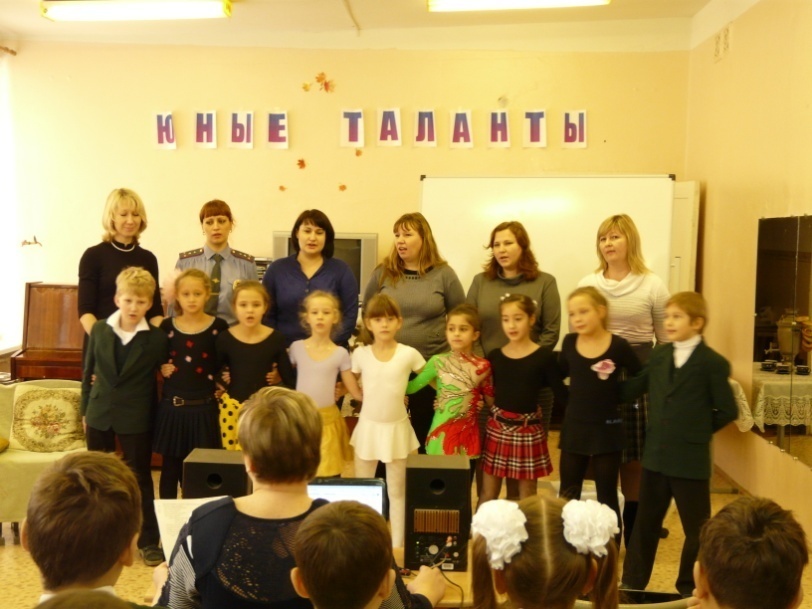 Литература:А.П.Чехов "Радость"Интернет-ресурсы:muzpoisk.net›melody/эй iplayer.fm›q/мелодия быстрая/allmuz.org›melody/yesterday minus